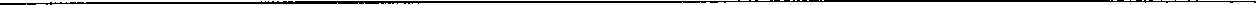 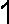 .              DCP č.1/2005         ÚSP Kyjov,PLO.Specifikace čl.2.1 předmětuč[. 2.10S ÚSP Kyjov,p.o. odvoz a likvidace nebezpečného odpadu1. Deklarace odpaduZa nebezpečný odpad v podmínkách této smlouvy se považují následující kódydruhů odpadů (kód DO), při deklarace odpadů je pouŽívána platná terminologie amísto termínu katalogové číslo důsledně uvádíme kó druhu odpadu v souladu se zněním vyhl. MŽP č. 381/01 Sb., kterou vydává Katalog odpadů a stanoví další seznamy odpadů (Katalog odpadů):2. Cena plnění a lhůty splatnosti fakturCena plnění ZAHRNUJEZneškodnění (likvidaci) odpaduOdvoz (transport)Nájem nádoby, obalu, drobné opravy, včetně vyčištění a jejich dezinfekceDoba nakládky a vykládkyUrčení hmotnosti odpaduDodání a vypsání ELPNO (evidenční list pro přepravu nebezpečného odpadu)Dodání ILNO(identifikační list nebezpečného odpadu)Dodání nezbytného množství nádob lBC podle aktuální potřeby objednatele.Cena plnění NEZAHRNUJEDPH 5%MEGAWASTE, spol. s r.o.USP Kyjov,p.o.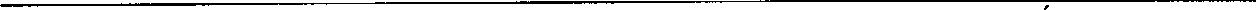               DCP č.1/2005         ÚSP Kyjov,p,o,Specifikace čl. 2.1Předmpředmětu smlouvy a jeho podmínek a ceny plnění podle				OS o dílo ÚSP Kyjov, p.o.Dodání PE obalů3. Specifikace dalších dohodnutých podmínek pro plnění uzavřené obchodnísmlou\/y:3.1 Garance platnosti cen:  Garantujeme, že výše nabídnuté ceny plnění bude v uvedené maximální mířezachována do . . . 31.12.20053.2 Lhůta splatnosti vystavených faktur  Lhůtu splatnosti vystavených faktur -14 dnů3.3 Zvláštníujednání:  Odvoz a likvidace odpadu a přistavení prázdných lBC nádob bude prováděna   dle potřeb objednatele.3.4 0bjednatel3.4.1 Určený pracovník objednatele vyrozumí zhotovitele faxovou případně  telefonickou výzvou k dodání dalších lBC nádob nebo PE pytlů, potvrdí příjem   PE pytlů na dodací list.3.4.2 Nárokovat další odbornou pomoc, odvoz a likvidaci odpadů neuvedených   v zadání veřejné zakázky.3.4.3Objednatel pečuje o sběrové IBC nádoby s péčí řádného hospodáře a zajistí, aby byla umístěstěna na vhodném a viditelném místě v areálu ÚSP Kyjov, p.o..3.5  Zhotovitel3.5.1 Dodá příslušně označenou IBC nádobu v množství, které si vyžadují provozní   potřeby objednatele.               3.5.2 Pravidelný odvoz odpadů probíhá výměnnou formou lBC nádob dle potřebobjednatele.3.5.3 Potvrzený dodací list polyetylenové pytle slouží jako podklad pro fakturaci4.  Platnost přílohy  Dohodnuté podmínky přílohy DCP čl. 2.1 nabývají platnosti dnem podpisu   obou smluvních stran.MEGAWASTE, spol. s r.o.2USP Kyjov,p.o.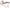 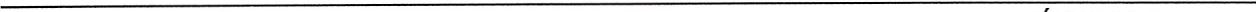 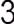               DCP č.1/2005         ÚSP Kyjov,p.o. Specifikace čl 2.předmětu smlouvy a jeho podmínek a ceny plnění podle			OS o dílo ÚSP Kyjov, p.o.  Veškeré změny a doplňky této přílohy budou prováděny po dohodě obou  smluvních stran opět formou nové písemné přílohy potvrzené oběma   smluvními stranami.V Hodoníně dne: 15.4.2005zhotovitel								objednatelMEGAWASTE, spol. s r.o.USP Kyjov,p.o.Kód DO: Kat, Název druhu odpadu: 150102 0 Plastový obal 180101 N Ostré předmětv 180103 N Ostatní odpad, na jehož shromažd'ování a zneškodňování jsou 180103 N kladenv zvláštní požadavkv z hlediska předcházení infekcím Kód DO: Název druhu odpadu: Kě/t 150102 Plastový obal 4990,- 180101 Ostré předměty 9990,- 180103 Ostatní odpad, na jehož shromažďování a zneškodňování 5500,- 180103 jsou kladeny zvláštní požadavky z hlediska předcházení 5500,- 180103 infekcím 5500,- Polyetylenový pytel 1 6 Kč/ks 700 x 1100 x 0,080 (mm) tl. pytle 200 mi 